Задача 1.Изменение численности работающих характеризуется следующими данными:Определить вид динамического ряда.Определить аналитические показатели динамики: абсолютный прирост, темп роста и прироста (цепные и базисные), абсолютное содержание 1% прироста. Результаты оформить таблицей.Определить динамические средние за период.Для определения тенденции изменения численности работающих произведите аналитическое выравнивание и выразите общую тенденцию соответствующим математическим уравнением.Определить выровненные (теоретические) уровни ряда динамики и нанести их на график – с фактическими данными.Предполагая, что выявленная тенденция сохранится в будущем, определить ожидаемую численность работающих на ближайшие 5 лет.РешениеДля наглядности построим гистограмму.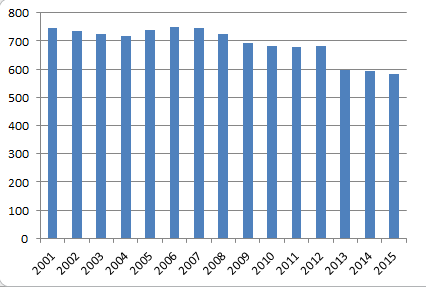 Имеем дело с моментным рядом динамики с равноотстоящими уровнями.Абсолютные приросты определяются как разность между двумя уровнями динамического ряд и показывают, насколько данный уровень превышает уровень, принятый за базу сравнения. Базисные абсолютные приросты определяются при сравнении с переменной базой (базисный период), по формуле:Цепные абсолютные приросты определяются при сравнении с переменной базой, по формуле:Рассчитываем базисные абсолютные приросты, за базисный период принимаем 1 год (2001) и соответствующее ему значение численности 746Определим среднегодовой темп роста.Относительные величины динамики принято называть темпами роста – темпами динамики (Т).Цепные темпы роста  ;   ;   ;   Базисные темпы роста - за основу принимается постоянная база сравнения, т.е. начальный уровень ряда динамики.;   ;   ;   Вычислим темпы динамики. Результаты запишем в таблицу. Темп прироста в рядах динамики характеризует относительную скорость изменения уровня ряда в единицу времени и рассчитывается отношением абсолютного прироста к уровню, принятому за базу сравнения.Для вычисления темпов прироста воспользуемся формулой:Средний уровень вычислим по средней хронологической.Вывод: Средняя численность работающих за рассматриваемый период = 97,27.Результирующая таблица.Вычислим средние величины.Среднегодовой абсолютный прирост – характеризует среднюю скорость изменения уровня ряда в единицу времени и рассчитывается делением цепных абсолютных приростов на их число, т.е. Вывод: В рассматриваемый период численность падает в среднем  на 11,64 чел.Определим среднегодовой темп роста. Среднегодовой темп роста рассчитывается по формуле средней геометрической из цепных темпов ростаОпределим среднегодовой темп прироста.Вывод: За период численность рабочих ежегодно падает на 1,75%Можем предположить о линейной зависимости показателя численности от времени.Проведем аналитическое выравнивание ряда методом наименьших квадратов.Линейная модель имеет вид:  Методом наименьших квадратов вычислим параметры линейной регрессии:Получили уравнение линейной регрессии:	По найденной формуле вычислим теоретические значения численности и прогнозные значения численности рабочих на ближайшие 5 лет. Для этого вместо переменной t будем подставлять значения от 1 до 20.Вынесем значения на график.Задача 2.Во время выборочной проверки было установлено, что продолжительность одной покупки в кондитерском отделе магазина была такой: (секунды).77 70 82 81 8182 75 80 71 8081 89 75 67 7873 76 78 73 7682 69 61 66 8472 74 82 82 76Построить интервальный вариационный ряд распределения покупок по продолжительности, создав 4 группы с одинаковыми интервалами. Обозначить элементы ряда. Изобразить его графически, сделать вывод.РешениеОпределяем элементы ряда распределения: варианты, частоты, накопленные частоты.Но прежде рассчитаем границы 4 заданных групп с одинаковыми интервалами:Величину интервала определим по формуле .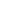 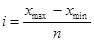 В нашем случае    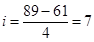 Границы групп соответственно равны:I 61+7=68 (61-68)II 68+7=75 (68-75)III 75+7=82 (75-82)IV 82+7=89 (82-89)Теперь графически отобразим наш интервальный вариационный ряд в виде гистограммы.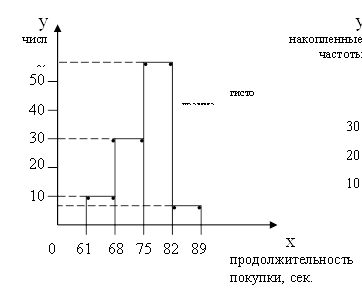 По таблице и графика можно сделать вывод о том, что преобладающее большинство покупок (16 или 53.3%) находится во временном интервале 75-82, сек.ГодыЧисленность работающих человек200174620027372003726200471720057382006751200774620087252009693201068120116782012682201359720145952015583БазисныеЦепныеИсходные данныеЦепные темпы роста(*100%)Базисные темпы роста(*100%)746737737/746=0,987998,79737/746=0,987998,79726726/737=0,985198,51726/746=0,973297,32717717/726=0,987698,76717/746=0,961196,11738738/717=1,0293102,93738/746=0,989398,93….Исходные данныеЦепные темпы прироста (%)Базисные темпы прироста (%)74673798,79-100=-1,2198,79-100=-1,2172698,51-100=-1,4997,32-100=-2,6871798,76-100=-1,2496,11-100=-3,89738102,93-100= 2,9398,93-100=-1,07ГодЧисленностьАбсолютный приростАбсолютный приростТемпы ростаТемпы ростаТемпы приростаТемпы приростаГодЧисленностьбазисныйцепнойбазисныйцепнойбазисныйцепной20017462002737-9-998,7998,79-1,21-1,212003726-20-1197,3298,51-2,68-1,492004717-29-996,1198,76-3,89-1,242005738-82198,93102,93-1,072,932006751513100,67101,760,671,7620077460-5100,0099,330,00-0,672008725-21-2197,1897,18-2,82-2,822009693-53-3292,9095,59-7,10-4,412010681-65-1291,2998,27-8,71-1,732011678-68-390,8899,56-9,12-0,442012682-64491,42100,59-8,580,592013597-149-8580,0387,54-19,97-12,462014595-151-279,7699,66-20,24-0,342015583-163-1278,1597,98-21,85-2,02ГодыЧисленность работающих человек200174620027372003726200471720057382006751200774620087252009693201068120116782012682201359720145952015583tYt²Y²t·Y17461556516746273745431691474372695270762178471716514089286857382554464436906751365640014506774649556516522287256452562558009693814802496237106811004637616810116781214596847458126821444651248184135971693564097761145951963540258330155832253398898745120,0010395,001240,007250777,0080009,08,00693,0082,67483385,135333,93tYYтеор1746771,782737760,523726749,274717738,015738726,766751715,517746704,258725693,009693681,7510681670,4911678659,2412682647,9913597636,7314595625,4815583614,2316602,9717591,7218580,4619569,2120557,96Группы покупок по продолжительности, сек.Число покупокВ процентах к итогуНакопленные частоты61-68310368-759301275-821653,32882-8926,730Итого30100